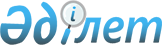 Об определении мест для размещения агитационных печатных материалов
					
			Утративший силу
			
			
		
					Постановление акимата Костанайского района Костанайской области от 29 ноября 2011 года № 669. Зарегистрировано Управлением юстиции Костанайского района Костанайской области 13 декабря 2011 года № 9-14-163. Утратило силу постановлением акимата Костанайского района Костанайской области от 3 декабря 2013 года № 971

      Сноска. Утратило силу постановлением акимата Костанайского района Костанайской области от 03.12.2013 № 971 (вводится в действие со дня подписания).      В соответствии с пунктом 6 статьи 28 Конституционного Закона Республики Казахстан от 28 сентября 1995 года "О выборах в Республике Казахстан", статьей 31 Закона Республики Казахстан от 23 января 2001 года "О местном государственном управлении и самоуправлении в Республике Казахстан", акимат Костанайского района ПОСТАНОВЛЯЕТ:



      1. Совместно с Костанайской районной избирательной комиссией определить места для размещения агитационных печатных материалов согласно приложению.



      2. Настоящее постановление вводится в действие со дня первого официального опубликования.      Аким района                                А. Ахметжанов      СОГЛАСОВАНО:      Председатель

      Костанайской районной

      избирательной комиссии

      _____________ В. Панин

Приложение      

к постановлению акимата 

от 29 ноября 2010 года 

№ 669         Места для размещения агитационных

печатных материалов
					© 2012. РГП на ПХВ «Институт законодательства и правовой информации Республики Казахстан» Министерства юстиции Республики Казахстан
				№Наименование

населенного пунктаМеста размещения агитационных

печатных материалов1Село АлександровкаУ здания государственного

учреждения "Александровская

средняя школа" государственного

учреждения "Отдел образования"

акимата Костанайского района2Село ДавыденовкаУ здания государственного

учреждения "Давыденовская основная

школа" государственного учреждения

"Отдел образования" акимата

Костанайского района3Село ЖуковкаУ здания государственного

учреждения "Жуковская основная

школа" государственного учреждения

"Отдел образования" акимата

Костанайского района4Село БалыктыУ здания магазина индивидуального

предпринимателя "Власенко"5Село БелозеркаУ здания конторы товарищества с

ограниченной ответственностью

"Белозерка"6Село СергеевкаУ здания магазина индивидуального

предпринимателя "Винникова"7Село

Борис-РомановкаУ здания государственного

учреждения "Борис-Романовская

средняя школа" государственного

учреждения "Отдел образования"

акимата Костанайского района8Село ВладимировкаУ здания государственного

учреждения "Владимировская средняя

школа" государственного учреждения

"Отдел образования" акимата

Костанайского района9Село СормовкаУ здания государственного

учреждения "Сормовская основная

школа" государственного учреждения

"Отдел образования" акимата

Костанайского района10Село ЯнушевкаУ здания конторы товарищества с

ограниченной ответственностью

"Владимировское"11Село ВоскресеновкаУ здания государственного

учреждения "Воскресеновская

средняя школа" государственного

учреждения "Отдел образования"

акимата Костанайского района12Село ГлазуновкаУ здания государственного

учреждения "Глазуновская средняя

школа" государственного учреждения

"Отдел образования" акимата

Костанайского района13Село СеменовкаУ здания государственного

учреждения "Семеновская средняя

школа" государственного учреждения

"Отдел образования" акимата

Костанайского района14Село СтепноеУ здания филиала государственного

коммунального казенного

предприятия "Центральная

библиотечная система"15Село АккабакНа площади села Аккабак16Село ВасильевкаУ здания государственного

учреждения "Васильевская начальная

школа" государственного учреждения

"Отдел образования" акимата

Костанайского района17Село ЖдановкаУ здания государственного

учреждения "Ждановская средняя

школа" государственного учреждения

"Отдел образования" акимата

Костанайского района18Село КировкаУ здания государственного

учреждения "Кировская начальная

школа" государственного учреждения

"Отдел образования" акимата

Костанайского района19Село СемилеткаУ здания конторы крестьянского

хозяйства "Тимаев"20Село Алтын далаУ здания сельского клуба21Село ЖамбылУ здания государственного

учреждения "Жамбылская средняя

школа" государственного учреждения

"Отдел образования" акимата

Костанайского района22Село СамирУ здания государственного

учреждения "Самирская начальная

школа" государственного учреждения

"Отдел образования" акимата

Костанайского района23Село АбайУ здания государственного

учреждения "Абайская основная

школа" государственного учреждения

"Отдел образования" акимата

Костанайского района24Село ЗаречноеУ здания дома культуры

"Современник"25Село ЗаречноеУ здания товарищества с

ограниченной ответственностью "ОХ

Заречное"26Село НовоселовкаУ здания государственного

учреждения "Новоселовская

начальная школа" государственного

учреждения "Отдел образования"

акимата Костанайского района27Село ОсиновкаУ здания государственного

учреждения "Осиновская начальная

школа" государственного учреждения

"Отдел образования" акимата

Костанайского района28Село РыспайУ здания государственного

учреждения "Рыспайская основная

школа" государственного учреждения

"Отдел образования" акимата

Костанайского района29Село ТалапкерУ здания государственного

учреждения "Талапкерская начальная

школа" государственного учреждения

"Отдел образования" акимата

Костанайского района30Поселок ЗатобольскУ здания государственного

коммунального казенного

предприятия "Костанайский

сельскохозяйственный колледж" Управления образования акимата

Костанайской области31Поселок ЗатобольскУ здания конторы товарищества с

ограниченной ответственностью

"Фариза"32Поселок ЗатобольскУ здания коммунального

государственного предприятия

"Затобольская теплоэнергетическая

компания" акимата Костанайского

района государственного учреждения

"Отдел жилищно-коммунального

хозяйства, пассажирского

транспорта и автомобильных дорог"

акимата Костанайского района33Поселок ЗатобольскУ здания государственного

учреждения "Затобольская

школа-гимназия" государственного

учреждения "Отдел образования"

акимата Костанайского района34Поселок ЗатобольскУ здания кафе "Достык"35Поселок ЗатобольскУ здания конторы товарищества с

ограниченной ответственностью

"Онур"36Поселок ЗатобольскУ здания государственного

учреждения "Аппарат акима поселка

Затобольск"37Поселок ЗатобольскУ здания государственного

учреждения "Затобольская средняя

школа № 2" государственного

учреждения "Отдел образования"

акимата Костанайского района38Поселок ЗатобольскУ здания государственного

учреждения "Затобольская средняя

школа № 1" государственного

учреждения "Отдел образования"

акимата Костанайского района39Поселок ЗатобольскУ здания кафе "Аят"40Поселок ЗатобольскУ здания государственного

учреждения "Костанайская областная

психиатрическая больница"

Управления здравоохранения акимата

Костанайской области41Поселок ЗатобольскУ здания государственного

коммунального казенного

предприятия "Костанайская

центральная районная больница"

Управления здравоохранения акимата

Костанайской области42Поселок ЗатобольскУ здания дома культуры "Золотой

колос"43Село АрманУ здания государственного

учреждения "Арманская начальная

школа" государственного учреждения

"Отдел образования" акимата

Костанайского района44Село МайкольУ здания государственного

учреждения "Майкольская средняя

школа" государственного учреждения

"Отдел образования" акимата

Костанайского района45Село РязановкаУ здания государственного учреждения "Рязановская начальная

школа" государственного учреждения

"Отдел образования" акимата

Костанайского района46Село ШеминовскоеУ здания государственного

учреждения "Шеминовская средняя

школа" государственного учреждения

"Отдел образования" акимата

Костанайского района47Село АлтынсариноУ здания государственного

учреждения "Алтынсаринская

основная школа" государственного

учреждения "Отдел образования"

акимата Костанайского района48Село МичуринскоеУ здания государственного учреждения "Мичуринская средняя

школа" государственного учреждения

"Отдел образования" акимата

Костанайского района49Село СадовоеУ здания государственного

учреждения "Садовая средняя

школа" государственного учреждения

"Отдел образования" акимата

Костанайского района50Село МосковскоеУ здания государственного

учреждения "Московская средняя

школа" государственного учреждения

"Отдел образования" акимата

Костанайского района51Село МосковскоеУ здания государственного

учреждения "Озерная основная

школа" государственного учреждения

"Отдел образования" акимата

Костанайского района52Село

Светлый ЖаркольУ здания государственного

учреждения "Светложаркольская

основная школа" государственного

учреждения "Отдел образования"

акимата Костанайского района53Село МайалапНа площади села Майалап54Село НадеждинкаУ здания государственного

учреждения "Надеждинская средняя

школа" государственного учреждения

"Отдел образования" акимата

Костанайского района55Село ОзерноеУ здания государственного

учреждения "Озерная средняя школа"

государственного учреждения "Отдел

образования" акимата Костанайского

района56Село МолокановкаУ здания государственного

учреждения "Молокановская основная

школа" государственного учреждения

"Отдел образования" акимата

Костанайского района57Село НечаевкаУ здания государственного

учреждения "Нечаевская основная

школа" государственного учреждения

"Отдел образования" акимата

Костанайского района58Село ОктябрьскоеУ здания государственного

учреждения "Совхозная средняя

школа" государственного учреждения

"Отдел образования" акимата

Костанайского района59Село РыбноеУ здания государственного

учреждения "Рыбнинская начальная

школа" государственного учреждения

"Отдел образования" акимата

Костанайского района60Село ШоккарагайУ здания государственного

учреждения "Ленинская начальная

школа" государственного учреждения

"Отдел образования" акимата

Костанайского района61Село ЖаксылыкУ здания конторы товарищества с

ограниченной ответственностью

"Жаксылык"62Село ПоловниковкаУ здания государственного

учреждения "Половниковская средняя

школа" государственного учреждения

"Отдел образования" акимата

Костанайского района63Село

КонстантиновкаУ здания государственного

учреждения "Константиновская

основная школа" государственного

учреждения "Отдел образования"

акимата Костанайского района64Село СадчиковкаУ здания государственного

учреждения "Садчиковская средняя

школа" государственного учреждения

"Отдел образования" акимата

Костанайского района65Село БегежанУ здания государственного

учреждения "Бегежанская основная

школа" государственного учреждения

"Отдел образования" акимата

Костанайского района66Село УльяновскоеУ здания государственного

учреждения "Ульяновская средняя

школа" государственного учреждения

"Отдел образования" акимата

Костанайского района67Село СуриковкаУ здания государственного

учреждения "Суриковская начальная

школа" государственного учреждения

"Отдел образования" акимата

Костанайского района68Село ШишкинскоеУ здания государственного

учреждения "Шишкинская средняя

школа" государственного учреждения

"Отдел образования" акимата

Костанайского района